REPUBLICA ARGENTINA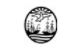 G O B I E R N O D E L A C I U D A D D E B U E N O S A I R E SMINISTERIO DE CULTURASUBSECRETARIA DE POLITICAS CULTURALES Y NUEVAS AUDIENCIASDIRECCION GENERAL DE ENSEÑANZA ARTÍSTICACONSERVATORIO SUPERIOR DE MUSICADE LA CIUDAD DE BUENOS AIRES“ASTOR PIAZZOLLA”Sarmiento 3401FORMULARIO DE INSCRIPCIÓN COBERTURASApellido y nombre completo:Teléfono de contacto:CUIT/CUIL:Fecha de nacimiento:CV en formato PDF atendiendo al  instructivo enviar a coberturas_piazzolla@buenosaires.gob.arA) TítulosENVIAR documentación respaldatoria del punto a. TITULOS  en  PDF a coberturas_piazzolla@buenosaires.gob.arB) Servicios docentes prestados	(Por favor listar de lo más antiguo a lo más reciente)ENVIAR Documentación respaldatoria del punto b. SERVICIOS DOCENTES  en formato PDF a coberturas_piazzolla@buenosaires.gob.arC) Cursos (Por favor listar de lo más antiguo a lo más reciente)D) Trayectoria artístico-profesional	(Por favor listar de lo más antiguo a lo más reciente)ENVIAR Documentación respaldatoria del punto d. TRAYECTORIA ARTISTICA PROFESIONAL en formato PDF a coberturas_piazzolla@buenosaires.gob.arE) Proyecto pedagógico. Enviar en formato PDF según modelo disponible a coberturas_piazzolla@buenosaires.gob.ar  F) Copiar aquí link de video de youtube (en caso de que corresponda a su postulación)LA DOCUMENTACION DE LOS PUNTO A, B, C, D,  E  y el CV deben ser enviados en un solo correo electrónico a coberturas_piazzolla@buenosaires.gob.ar  (son 6 PDFs por separado, en un mismo correo)Grilla de puntuación, instructivo y modelo de CV disponible enhttps://cmbsas-caba.infd.edu.ar/sitio/coberturas-de-catedra/Título docente (denominación completa, institución)Título (denominación completa, institución)Título  (denominación completa, institución)Otros títulos (denominación completa, institución)En el ejercicio de la docencia en generalEn la especialidad del cargo a cubrir y asignaturas afinesCursos de actualización, especialización o perfeccionamiento docente afines con el cargo, cátedra o asignatura, dictados en instituciones nacionales, provinciales, municipales o privadas oficialmente reconocidasCursos de actualización, especialización o perfeccionamiento docente (pedagógicos, científicos, literarios, técnicos o artísticos) recibidos en instituciones nacionales, provinciales, municipales o privadas oficialmente reconocidas, afines con la asignatura o cargo a cubrirBecasPremiosConferenciasTrabajos escritos sobre temas de la educaciónConcursos de acceso a cargos o asignaturas docentes, con permanencia en el cargo o asignatura no inferior a un(1) período lectivoInvestigacionesActuaciones artísticasGrabacionesClases MagistralesJornadas y congresosTalleresPor integrar comisiones especiales relacionadas con el quehacer docente